V petek, 13.10 smo se učenci 3.a razreda odločili in uredili šolsko visoko gredo.Od doma smo prinesli orodje; kopulje, grabljice in zalivalko. Najprej smo populili plevel. Pobrali smo pridelek – nekaj gomoljev krompirja. Potrgali smo semena rukole, ki jih bomo shranili za pomladno setev. V gredico pa smo posejali seme motovilca. Okoli gredice smo še pograbili in ji zaželeli prijetno zimovanje. 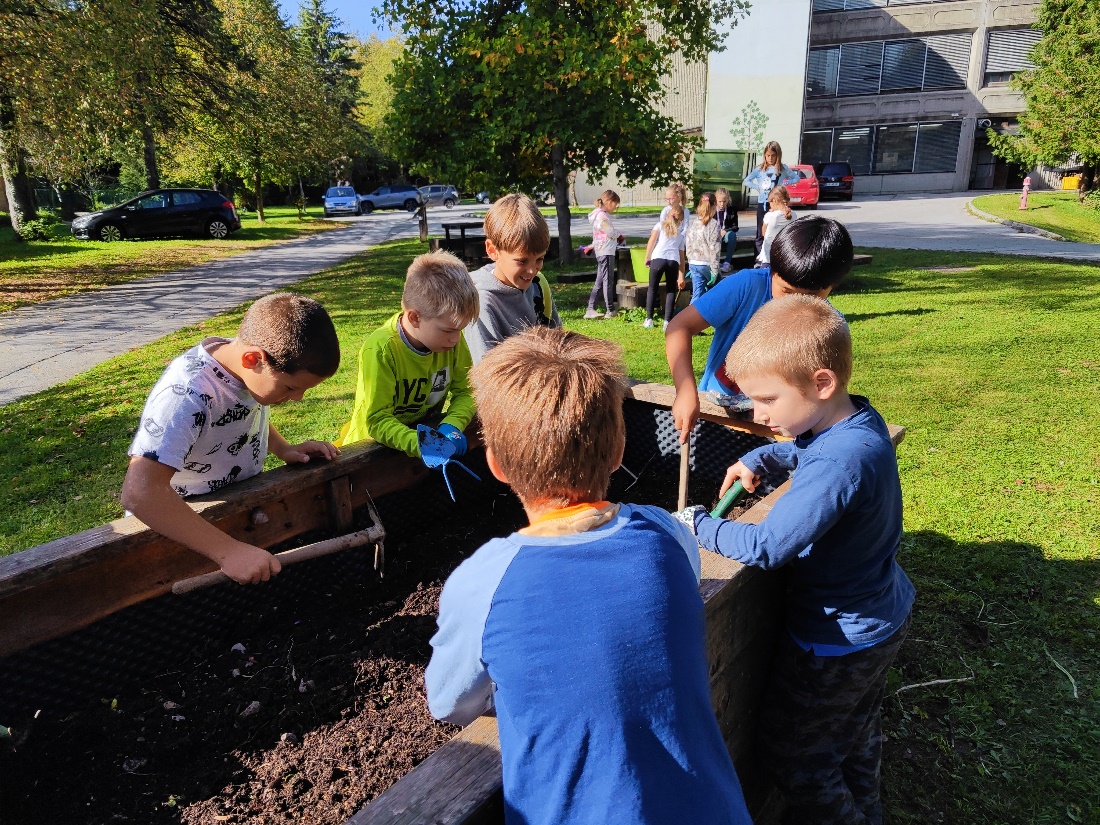 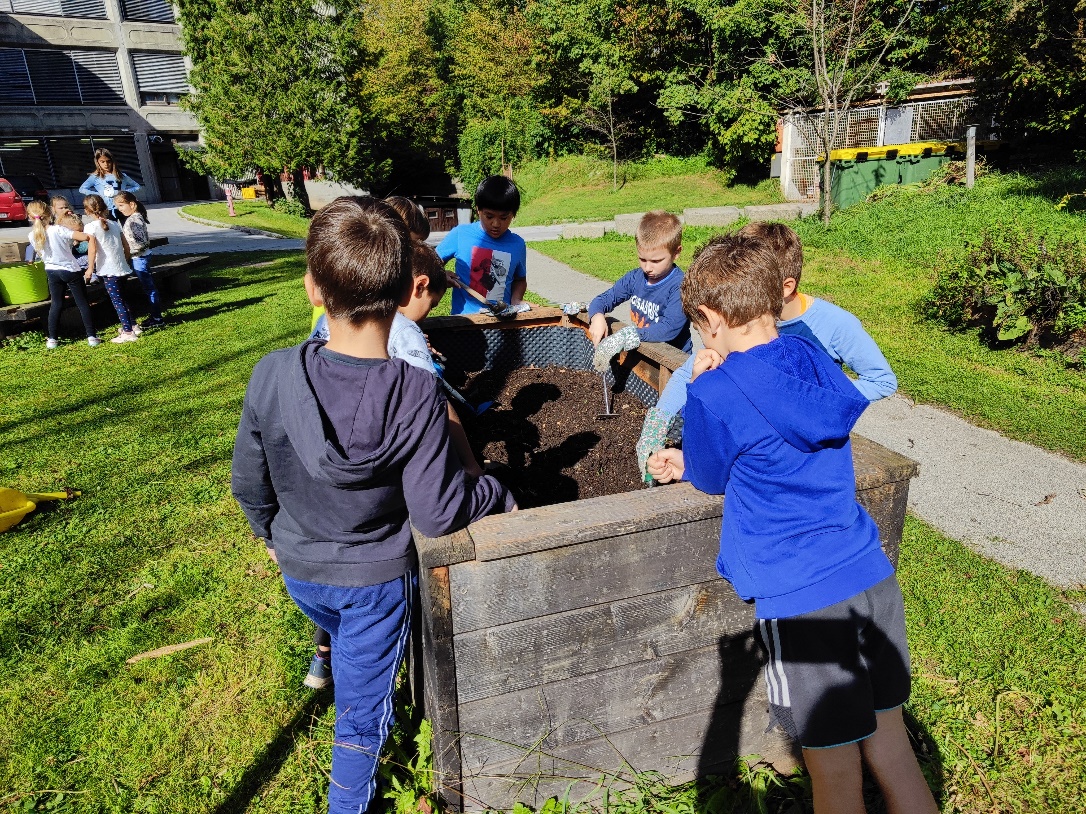 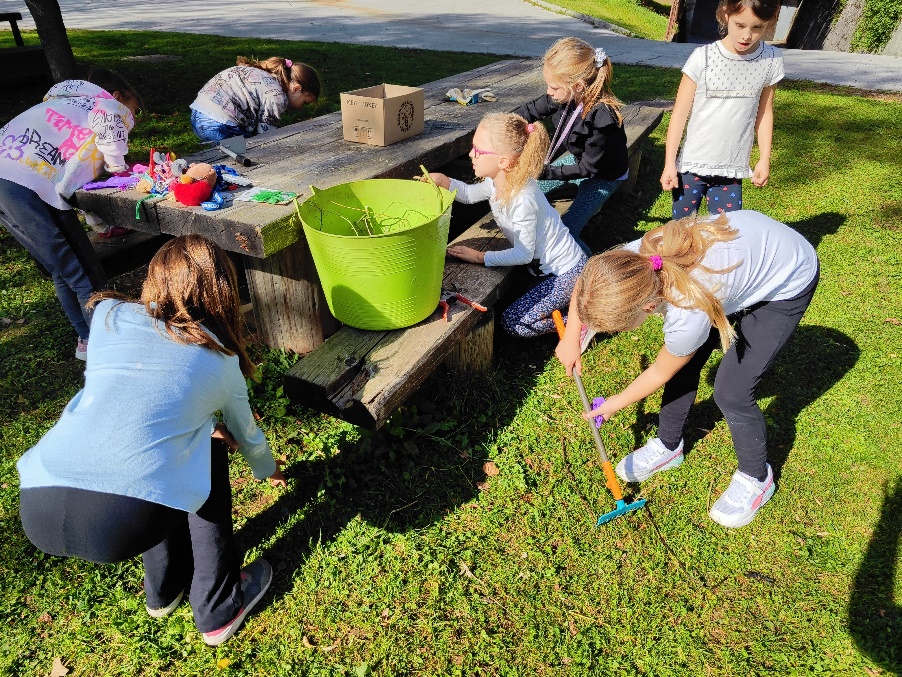 